Somaa" Somaa Akher Hagah"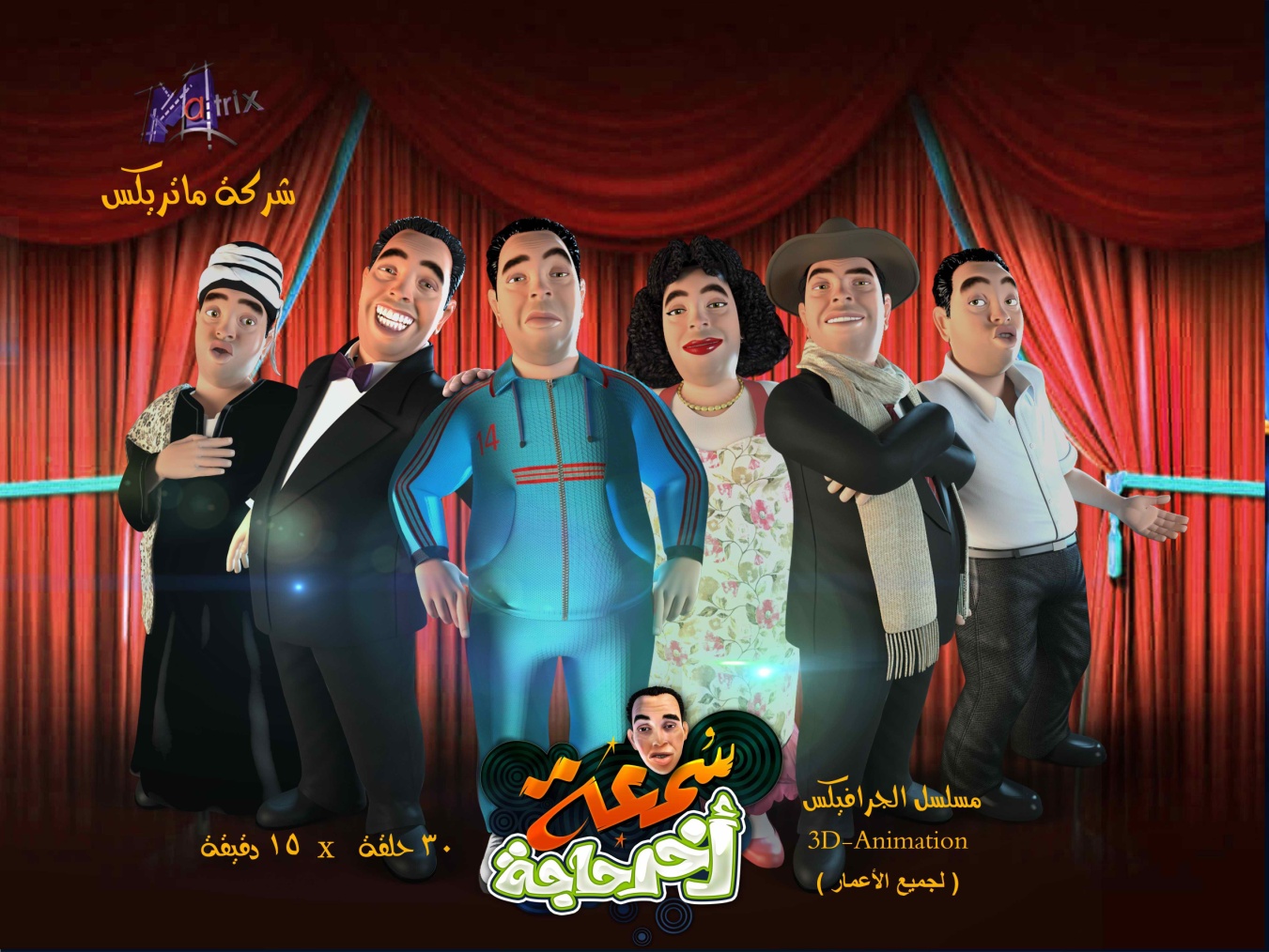 Overview:-* Ismail Yassin "Somaa"; is a famous comedian, living in the past. He runs into a time machine invented by "Dr. Shehata" that takes Somaa from the past to the future which is our current time, the 2lst century * Of course, to Somaa, everything in our time is very different. But what bothered him the most was not the change in the streets or the cars or the buildings, instead it was the change in people's behaviors and attitudes. * Somaa hopes to go back to his beautiful time and while searching for a way back, he gets to know about Dr. Shehata who now lives in an old poor neighborhood. the time machine is old and broken due to many theft attempts, so it needs time and money to get back working again.* Somaa starts looking for a job to help fix the time machine and each episode he goes through a different job experience through which he encounters our daily challenges and problems that we suffer from. He also seeks help from "Zolot" the robot and "Noor" the artist neighbor. Sample Episodes:For promo screening; visit our web site (egymatrix.com) or use the following link:Somaa Akher Hagah - Promo:https://youtu.be/I2QNv8HOndASomaa Akher Hagah - Ep 01 Ana Isma3il Yassin:https://youtu.be/zhYxCujtEPISomaa Akher Hagah - Ep 09 El Mobile El Si7ry:https://youtu.be/PDyOEmkFZUsSomaa Akher Hagah - Ep 03 El 7ara star:https://youtu.be/kJvMbC0ex9Q30:No. of episodes -13 min.13 min.:Duration of each episode-AdultAdult:Target age -3D animation3D animation3D animation3D animation3D animation3D animation3D animation3D animation:Type (style)-